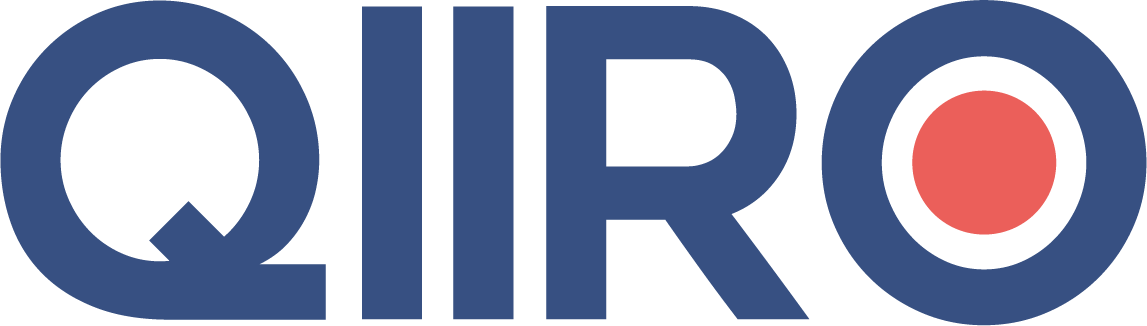 QIIRO vous propose des modèles de documents juridiques éprouvés, à jour des dernières réformes et règlementations en vigueur. Néanmoins, nos modèles restent généraux et nécessitent d’être adaptés.  En cas de doute sur la rédaction ou les conséquences juridiques de l’un de nos modèles de documents, nous vous recommandons l’accompagnement par un professionnel du droit. CONTRAT DE TRAVAIL À DURÉE DÉTERMINÉEPOUR REMPLACEMENT SALARIÉ ABSENTEntre les soussignés :La société ________________ (à compléter en indiquant le nom complet de l‘entreprise, son numéro URSSAF, son code NACE [APE])  dont le siège social se situe à ____________ (à compléter), représentée par Mme/M.______________ (à compléter), agissant en qualité d‘employeur.D‘une part,Et,Mme/M.___________________ (à compléter en indiquant le nom + nom de jeune fille éventuel et prénom du salarié)Né(e) le _________ (à compléter), à ______________ (à compléter en indiquant la ville et le numéro de département).Nationalité_________ (à compléter). Immatriculé(e) à la Sécurité sociale sous le n° _________________ (à compléter en indiquant aussi la clé).Demeurant à __________________ (à compléter en indiquant l‘adresse complète)  D‘autre part,Il a été convenu ce qui suit,Article 1. EngagementLa société ___________  engage Mme/M.___________________, à compter du ________________ (à compléter en indiquant le jour et l’heure d’embauche), en vue d’assurer le remplacement de Mme/M.___________________ (à compléter en indiquant le nom du/de la salarié(e)) habituellement employé (e) en qualité de __________________ (à compléter en indiquant le poste ainsi que la qualification), de la convention collective pendant son absence pour                                    (indiquer le motif précis de l'absence).Pour l'exercice de son activité, Mme/M. ___________________sera placé (e) sous l'autorité de Mme/M.___________________, ou de toute autre personne qui pourrait être substituée à ce dernier.Il est conclu pour une durée de __________________ (indiquer le nombre de jours, de semaines ou de mois).Conformément au RGPD, Mme/M ... dispose d'un droit d'accès et de rectification aux informations relatives à ses données personnelles portées sur ce document. A l'issue de son contrat de travail, il/elle bénéficiera d'un droit de portabilité de ses données personnelles ainsi que d'un droit à l'oubli'.Nota :En cas de terme imprécis, le paragraphe précédent est remplacé par : Il est conclu pour la durée minimale suivante __________________ (en jours, semaines ou mois). Si l'absence du/de la salarié(e)) devait se prolonger au-delà de la période minimale, la fin du contrat aurait pour objet la date de retour du salarié remplacé.Le présent contrat est régi par les dispositions de la convention collective en vigueur dans l‘entreprise soit ______________ (à compléter en indiquant la référence exacte) et du règlement intérieur en vigueur dans l‘entreprise dont Mme/M.________________________ déclare avoir pris connaissance.Article 2. Fonctions et qualificationMme/M. ______________________ est recruté (e) en qualité de ______________ (à compléter en indiquant une fonction prévue par la convention collective), au coefficient ____________________ (à compléter en indiquant un coefficient prévu par la convention collective), à temps complet.Mme/M. ______________________ exercera les fonctions suivantes __________________ (à compléter).Ces fonctions sont susceptibles d‘évolution.La déclaration préalable à l’embauche a été effectuée à l‘Urssaf de _____________ (à compléter) le ________________ (à compléter).Article 3. RémunérationMme/M. ______________________ sera soumis (e) à la durée légale (ou conventionnelle) du travail applicable dans l’entreprise.Il (elle) percevra à ce titre une rémunération brute mensuelle de ___________________ (à compléter en lettres et en chiffres) €, correspondant à son salaire de base et à un taux horaire de ________________.Paragraphes éventuels :S‘ajoutent à cette rémunération une (ou des) prime (s) d‘un montant de _______________ (à compléter en lettres et en chiffres) €, des avantages en nature ________ (à compléter en lettres et en chiffres), une prime d‘ancienneté selon les conditions prévues par la convention collective en vigueur dans l‘entreprise.Dans l‘hypothèse d‘une suspension du contrat de travail pour toute raison, le(s) prime(s) sera(seront) calculée(s) au prorata du temps de travail effectué y compris les périodes assimilées à du temps de travail effectif par le Code du travail ou la convention collective applicable dans l‘entreprise.Article 4. Période d‘essaiLe présent contrat est conclu pour une durée déterminée à compter du __________________ (indiquer la date en lettre et en chiffres), à ______ heures.L‘engagement de Mme/M. ______________________ ne deviendra définitif qu‘à l‘issue d‘une période d‘essai d‘une durée de ____________  (à compléter en indiquant une durée en jours, semaines ou mois), au cours de laquelle chacune des parties pourra rompre le contrat à tout moment sans indemnité, sous réserve de respecter les délais de prévenance légalement prévus.Nota :Sauf dispositions conventionnelles contraires, la période d‘essai des contrats CDD est calculée à raison d'un jour (ouvré) d'essai par semaine de travail.		Pour les CDD d‘une durée de 6 mois au plus, la période d‘essai ne peut excéder 2 semaines.		Pour les CDD d‘une durée supérieure à 6 mois, la limite est fixée à 1 mois.Si le contrat est conclu sans terme précis, la période d'essai est alors calculée par rapport à la durée minimale du contrat.Article 5. Lieu de travailLe lieu de travail est situé à __________________ (à compléter avec l‘adresse de l‘entreprise ou de l‘établissement concerné).Toutefois, en fonction des nécessités du service, la société se réserve le droit de demander à Mme/M. ______________________d‘effectuer des déplacements ponctuels n‘entraînant pas de changement de résidence.Article 6. Visite médicale d'information et de préventionMme/M. ______________________ sera soumis(e) à une visite d'information et de prévention, dans un délai de 3 mois à compter de la prise effective de poste ( ou "avant l‘expiration de sa période d‘essai" si le salarié est mineur, travaille la nuit ou est affecté à un poste à risques), auprès des services de santé au travail dont relève l'entreprise.Article 7. Horaires de travailMme/M. ______________________    exercera son activité selon les horaires de travail suivants :LundiDe ________ heures à __________puis de _______ heures à __________ heures.MardiDe ________ heures à __________puis de _______ heures à __________ heures.MercrediDe ________ heures à __________puis de _______ heures à __________ heures.JeudiDe ________ heures à __________puis de _______ heures à __________ heures.VendrediDe ________ heures à __________puis de _______ heures à __________ heures.Ces horaires sont susceptibles de modification ultérieure de la part de la direction, dans le respect d‘un délai de prévenance de _____________ jours.Il pourra être demandé à Mme/M. ______________________    d‘effectuer des heures supplémentaires qui seront rémunérées selon les conditions légales (ou conventionnelles ou selon un accord collectif).Article 8. Congés payésMme/M. ______________________    bénéficiera de droits à congés payés prévus par les articles L 3141-1 et suivants du Code du travail.Le nombre de jours de congés payés acquis étant au maximum de 30 jours ouvrables (ou de 25 jours ouvrés).La période de référence est fixée du 1er juin au 31 mai de l‘année suivante (indiquer éventuellement une période différente, si elle est en vigueur dans l‘entreprise).Les dates de prise de ces congés seront déterminées en accord avec la société, en fonction des nécessités du service.Article 9. Maladie ou accidentEn cas d‘absence pour maladie ou suite à un accident du travail, Mme/M. ______________________    s‘engage à communiquer à la société le justificatif d’absence dans un délai de 48 heures.Article 10. Frais professionnelsLes frais professionnels que Mme/M. ______________________    engageraient dans l'exercice de ses fonctions lui seront remboursés sur présentation des justificatifs.Article 11. Indemnité de fin contratAu terme de son contrat, Mme/M. ______________________    percevra une indemnité de fin de contrat aux conditions légales en vigueur, soit un taux de 10%, sur l‘ensemble des rémunérations brutes versées durant le contrat. (Indiquer éventuellement un taux de 6% si l‘entreprise applique ce taux, sous réserve des obligations légales qui en découlent).Article 12. RenouvellementLe présent contrat pourra faire l'objet d'un renouvellement formalisé par l'accord des parties, sous réserve de l‘accord exprès du salarié. Article 13. Affiliation caisse de retraite complémentaireMme/M. ______________________ sera affilié (e) auprès de(s) caisse(s) de retraite suivante (s) ________________ (à compléter en indiquant nom précis de la(les) caisse(s) retraite complémentaire).Article 14. PrévoyanceMme/M. ______________________ sera affilié (e) auprès de la prévoyance prévue par _______________ (à compléter par convention collective, accord collectif, etc.) dont le nom est _____________________ (à compléter en indiquant nom précis de la prévoyance).Fait en deux exemplaires à ________________, le ________________(Précédée de la mention « Bon pour accord » ou « Lu et approuvé »Signature du salarié                                        Signature de l’employeur